Name: ________________________________________	Class: _____		Date: ___________________Excretory System WebQuestSection 1Go to:  http://www.fi.edu/learn/heart/systems/excretion.htmlThe process of __________ involves finding and removing ________ materials produced by the_____.The primary organs of excretion are the _________, _________, and __________._______  gases are carried by _________ traveling through the veins to the lungs where __________ takes place.Dead cells and__________ are removed from the body through the skin which is part of the ____________ system.Liquid waste is removed from the body through the _________. The kidneys are small (about 10 centimeters long) reddish-brown organs that are shaped like ________.During ___________, blood passes through the __________ in order to deposit used and unwanted __________, ___________, and a nitrogen-rich molecule called__________. The kidneys ___________ the wastes from the __________, forming a liquid called __________. The kidneys funnel the urine into the __________ along two separate tubes called __________. The bladder stores the urine until muscular ______________ force the urine out of the body through the ___________. Each day, your kidneys produce about ____________ of urine.This occurs through the process of _____________.If your kidneys are _____________ and not working properly, the buildup of toxic waste in your system will eventually lead to ___________.Section 2Go to: http://www.medindia.net/animation/anatomy_urinary.aspEach kidney is about the size of a human ____________.Label the diagram.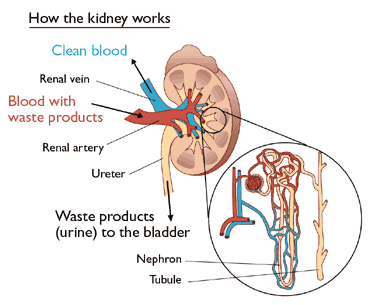 The specialized unit of the kidney is called the nephron, and its function is to produce _____________ by filtering waste and extra fluid from the blood.Blood enters the kidney through the renal _____________ and passes into the nephron. The bulk of the filtering takes place in the _________________. The filtered wastes then travel through the tubule where the excess fluid is converted to ____________. The urine reaches the renal pelvis and passes into the ____________. Next, it enters the urinary ____________ to be stored until it is released via the ______________. Finally, the filtered blood leaves the kidney through the renal ______________.Section 3Go to: http://www.kidney.org/atoz/content/dialysisinfo.cfm What is dialysis?When is dialysis needed?What does dialysis do?Section 4Go to: http://medicalcenter.osu.edu/patientcare/healthcare_services/urinary_bladder_kidney/anatomy_urinary_system/pages/index.aspx Label the diagram of the urinary system. 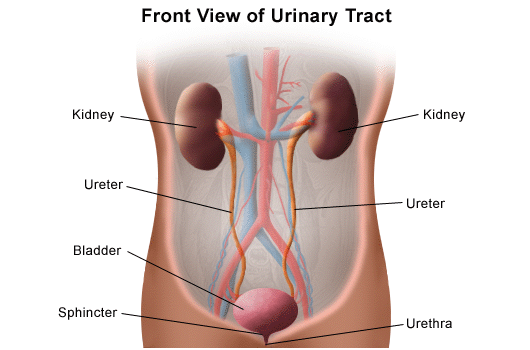 What is the function of the following?:Kidneys - ________________________________________________________________________________________________________________________________________________________________________Ureters - ________________________________________________________________________________________________________________________________________________________________________Bladder - ________________________________________________________________________________________________________________________________________________________________________Urethra - ________________________________________________________________________________________________________________________________________________________________________Section 5URINALYSIS: http://www.nlm.nih.gov/medlineplus/ency/article/003579.htm            http://www.webmd.com/a-to-z-guides/urine-testWhat does a urinalysis test for?What does it mean if these things are found in your urine?Red Blood CellsGlucoseKetonesLeukocytes/White blood cells